Table 3: Case studies and European sector policiesInspiring examples of implemented adaptation actionshttp://climate-adapt.eea.europa.eu/satMainstreaming of adaptation in EU policy fieldsURL: h ttp://climate-adapt.eea.europa.eu/eu-adaptation-policy/mainstreaming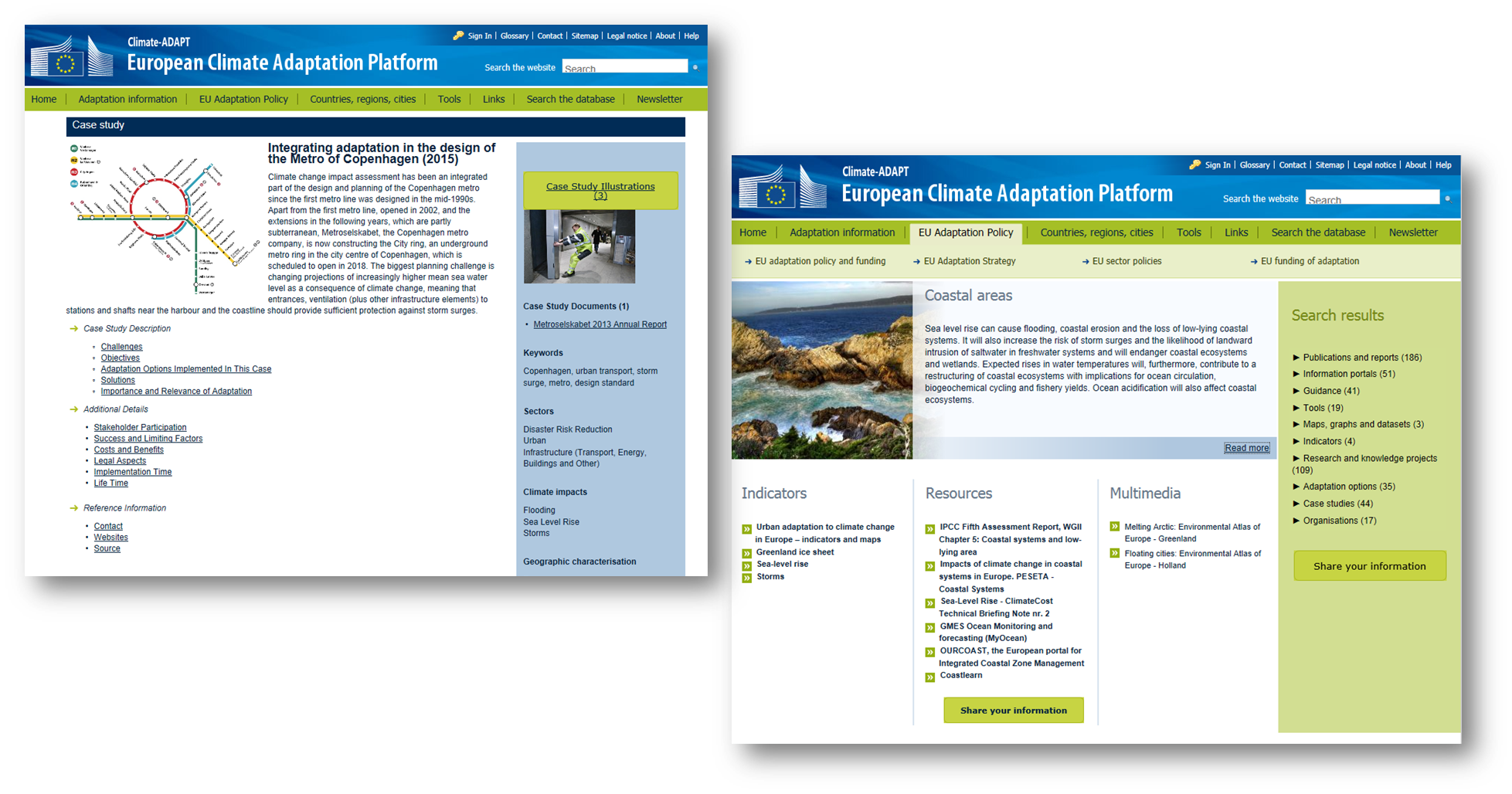 